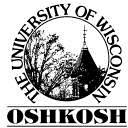 Department of Social WorkSTUDENT LEARNING CONTRACTCheck one: ( ) BSW ( ) MSW FoundationSemester:	Academic Year:Faculty Field Instructor:   	Office Address: Department of Social WorkSwart Hall 230University of Wisconsin Oshkosh 800 Algoma Blvd.Oshkosh, WI 54901Telephone: (920) 424-1419 E-mail: bswfield@uwosh.edu or mswfield@uwosh.edu Fax:(920) 424-1443Dates of other agency contacts:Guidelines for Use of the Student Learning ContractNegotiating the ContractThe Student Learning Contract serves to guide the student through the field experience. Practice Behaviors and Core Competencies are specified in the document. Each student is responsible for identifying individualized tasks to meet the NINE Core Competencies (CSWE, 2015).The student is expected to negotiate, with the faculty and field agency instructors, appropriate and feasible tasks. These tasks are shaped by the opportunities provided by the agency, the learning needs of the student, and the practice competencies required by the Department of Social Work. The Student Learning Contract becomes finalized when all three parties meet to review and sign it. The initial contract review meeting should occur by the fifth week of the term. The Student Learning Contract may be renegotiated, if needed, during the semester.The Student Learning Contract serves as the basis for assessing field performance. There are two formal evaluations during the academic year.Each evaluation conference will occur during the last two weeks of the semester and is initiated by the Faculty Instructor. A thorough summative evaluation conducted by the student, the Faculty Instructor and the Agency Instructor takes place at this conference. The Faculty Instructor assigns the final course grade. The Student Learning Contract performance accounts for sixty percent of the semester grade with the seminar performance accounting for the remaining forty percent.Students are required to develop a second SLC for Applied Generalist Practice II. That contract should incorporate evaluative feedback from their first semester learning contract. In the second semester, the student is expected to achieve autonomy and competence at the beginning level of professional social work practice.Rating:1: Student does not demonstrate competency; student needs to take initiative to improve practice competency.2: Student demonstrates limited practice competency.3: Student is developing competency that is approaching that of a beginning level Social Work professional.4: Student demonstrates competency at a beginning level/advanced level Social Work professional.Student Name:Agency Field Instructor:Address:Agency Address:Phone:Phone:Email:Email:Fax:Write in hours for each day:M:T:W:R:F:SignaturesContract NegotiationContract NegotiationFinal EvaluationFinal EvaluationFinal EvaluationStudent:Date:Date:Date:Date:Date:Agency Instructor:Date:Date:Date:Date:Date:Faculty Instructor:Date:Date:Date:Date:Date:WhoDateRegardingGoals/ Agency-based tasksCSWECompetenciesPractice Behaviors1. Demonstrate Ethical and1.1. Make ethical decisions by applying the standards of the NASWProfessional BehaviorCode of Ethics, relevant laws and regulations, models for ethical decision-making, ethical conduct of research, and additional codes of ethics as appropriate to contextUse reflection and self-regulation to manage personal values and maintain professionalism in practice situationsDemonstrate professional demeanor in behavior; appearance; and oral, written, and electronic communicationsUse technology ethically and appropriately to facilitate practice outcomesUse supervision and consultation to guide professional judgment and behavior2. Engage Diversity and Difference in PracticeApply and communicate understanding of the importance of diversity and difference in shaping life experiences in practice at the micro, mezzo, and macro levelsPresent themselves as learners and engage clients and constituencies as experts of their own experiencesApply self-awareness and self- regulation to manage the influence3. Advance Human Rights and Social, Economic, and Environmental JusticeApply their understanding of social, economic, and environmental justice to advocate for human rights at the individual and system levelsEngage in practices that advance social, economic, and environmental justice4. Engag4. Engage in Practice-informed Research and Research-informed PracticeUse practice experience and theory to inform scientific inquiry and researchApply critical thinking to engage in analysis of quantitative and qualitative research methods and research findings4. Engage in Practice-informed Research and Research-informed Practice4.3. Use and translate research evidence to inform and improve practice, policy, and service delivery55. Engage in Policy PracticeIdentify social policy at the local, state, and federal levels that impacts well-being, service delivery, and access to social servicesAssess how social welfare and economic policies impact the delivery of and access to social services5.3 Apply critical thinking skills to analyze, formulate, and advocate for policies that advance human rights and social, economic, and environmental justice6. Engage with Individuals, Families, Groups, Organizations, and Communities6.1. Apply knowledge of human behavior and the social environment, person-in-environment, and other multidisciplinary theoretical frameworks to engage with clients and constituencies7. Assess Individuals, Families, Groups, Organizations, and CommunitiesCollect and organize data, and apply critical thinking to interpret information from clients and constituenciesApply knowledge of human behavior in the social environment, person-in-environment, and other multidisciplinary theoretical frameworks in the analysis of assessment data from clients and constituenciesDevelop mutually agreed-on intervention goals and objectives based on the critical assessment of strengths, needs, and challenges within clients and constituenciesSelect appropriate intervention strategies based on the assessment, research knowledge, and values and preferences of clients and7. Assess Individuals, Families, Groups, Organizations, and Communitiesconstituencies8. Intervene with Individuals, Families, Groups, Organizations, and Communities8. Intervene with Individuals, Families, Groups, Organizations, and CommunitiesCritically choose and implement interventions to achieve practice goals and enhance capacities of clients and constituenciesApply knowledge of human behavior and the social environment, person-in-environment, and other multidisciplinary theoretical frameworks in interventions with clients and constituenciesUse inter-professional collaboration as appropriate to achieve beneficial practice outcomesNegotiate, mediate, and advocate with and on behalf of diverse clients and constituenciesFacilitate effective transitions and endings that advance mutually agreed- on goals9. Evaluate Practice with Individuals, Families, Groups, Organizations, and CommunitiesSelect and use appropriate methods for evaluation outcomesApply knowledge of human behavior and social environment person-in-environment, and other multidisciplinary theoretical frameworks in the evaluation of outcomesCritically analyze, monitor, and evaluate intervention and program processes and outcomesApply evaluation findings to improve practice effectiveness at the micro, mezzo, and macro levels